Zelená se travičkaa z ní kouká kytička.Copak se to děje?Sluníčko víc hřeje!Věděl by snad někdo z vás,jaký je teď roční čas?Pohádka „O Zpěváčkovi“* během četby pohádky klaďte dětem otázky, udržíte tak jejich pozornost a rozvíjíte předčtenářské dovednosti? Kdo by mohl být zpěváček? O kom by pohádka mohla být?Bylo jednou jedno voňavé a zpěvavé království a v tom království vládl král Jarňáček Zpěváček. Vždy začínal vládnout 21. března. Královské žezlo dostal od běloučké královny Zimy. Mnoho a mnoho let bylo vše tak jak má, až letos se staly prapodivné věci. 			? Kdo je v naší pohádce Zpěváček?? Co se asi v pohádce mohlo stát? Jaké mohly nastat potíže?V první den své vlády se král Jarňáček Zpěváček oblékl do svého královského šatu, na hlavu si dal voňavou rozkvetlou korunu, a když mu paní Zima předala královské žezlo, chtěl začít zpívat jarní písničku „Travička zelená“.		? Zkusíme si ji zazpívat?Ale co to?		? Co se asi stalo teď?Z jeho úst nevyšel ani hlásek. Všichni v jarním království byli smutní a přemýšleli, co se králi mohlo stát. I paní Zima byla z toho smutná tak, že rozfoukala bílý oblak sněhu na zem a všichni lidé i děti byli překvapení.		? Proč nemohl král zazpívat svou jarní píseň? Už se vám to taky někdy stalo?Král si nechal zavolat moudrou sovu by mu pomohla vrátit hlas. Přemýšlela a přemýšlela a tu jí někdo do ouška šeptá tichým hláskem: „moudrá sovo, to jsem já, skřítek Chytrolínek. Já vím, co se stalo panu králi. On se napil studené vody ze studánky Zimánky, místo toho, aby se napil ze studánky Jarňánky.“? kdo má pana krále zachránit? Koho vy byste požádali o pomoc, když se vám něco přihodí?„Děkuju ti skřítečku Chytrolínku, aspoň vím, jak ho mám léčit.“		? Jak byste pomohli králi vy?Moudrá sova zavolala královi pomocníky Skřivánka a Kosa. 		? jaké další ptáky znáte? Víte, jak vypadají?Poprosila je, aby letěli ke studánce Jarňánce, nabralo do zobáčku jarní vodu a dali jí napít panu králi.Ještě, než odletěli, tak jim připomněla, jaké kytičky kvetou u studánky Jarňánky – sněženky, narcisky, petrklíče…		? jaké další jarní květiny mohly růst u studánky? Znáte jejich barvu?Skřivánek s Kosem se rozloučili s moudrou sovou a letěli přes kopce, pole a lesy, až byli u studánky Jarňánky.		? Rozleťte se po celém domě/bytě.Nabrali do zobáčku jarní vodičku, odpočinuli si chviličku a zase letěli zase přes kopce, pole a lesy zpět do Jarního království. Tam už je všichni netrpělivě očekávali. Moudrá sova poprosila Skřivánka a kosa, aby dali napít vodičky králi Jarňáčkovi. Hned po prvním doušku král vyskočil úplně zdravý a začal zvučným hlasem zpívat písničku „Travička zelená“. A celé jeho království zpívalo s ním a vítalo jaro!		? Jak krále zachránili?		? Mohla by mít pohádka i jiný konec?		? Co by se stalo, kdyby krále nezachránili a jaro nemohlo začít vládnout?Přivítejte také jaro jarní písničkou (nápěv Pec nám spadla)♫ Jaro letí, jaro letí, má zelená křidélka. Šatičky má ze sněženek a ve vláskách motýlka. Kde se vzaly, tu se vzaly, pampelišky v trávníčku. Ke sluníčku vystrkují svoji žlutou hlavičku.Vyťukejte rytmus rukama do stehen, ramen, zadku… dvěma klacíky o sebe, vařečkami atd.Postavte z kostek či úplně jiného materiálu jarní královstvíVyrobte králi jeho jarní kabát – pomalujte kus látky jarními barvami, ozdobte ho papírovými květinamiUvařte si bylinkový čajOtevřete dokořán okno a zaposlouchejte se do zpěvu ptáku, možná uslyšíte i královi pomocníkyNatrhejte si do vázy větvičky a sledujte, co se s nimi v teple staneUvařte jarní, zelenou polévkuProzkoumejte, jestli jaro už kraluje:Najděte: 	jarní květiny: sedmikrásku, petrklíč, narcisku, 		Ptačí hnízdo		Pupeny na stromě		ŽížaluPoslouchejte: 	tekoucí vodu		Zpěv ptáků		Bzukot včelDotkněte se:	trávy		Kůry stromu		Květu tulipánuPřivoň k:	fialce jarnímu vánkukrokusuKam se jaro schovalo? Nakreslete s dětmi jakýkoliv symbol jara (květinu, slunce…) a schovávejte ho různě po místnosti (vždy je malý kousek vidět). Role si vyměňte, nechte děti, ať vám jaro také schovají.JARNÍ HÁDANKY – vymýšlení rýmůTrojdílná sukýnka, bílá a malinká. Nosí ji panenka, má jméno…..Každý na to kouká, civí, na jaře se dějí divy – rozkvete vždy jeden pán. Víte který? …. Fialové drobné květy, všechny včelky se k nám sletí, krásně voní do dálky hlavně drobné….Malá kytka celá bledá, ze sněhu ven cestu hledá. Při teplotě na nule, rozkvétají…. BÁSNIČKA S KRESLENÍM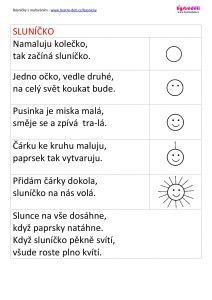 Co vidí slunce z oblohy?„Z nebe vidí slunce svět, pověz (jméno dítěte), co všechno může uvidět?“Žluté jako slunce – hledejte, co je v místnosti žluté (i další barvy), kulatéNašlo jaro kytičku, mělo barvu barvičku (obdoba hry Čáp ztratil čepičku)Jak roste kytička:semínko – dítě je schoulené v klubíčkusluníčko semínko pošimrá – dítě se začne probouzet a otevře očičkaprší deštíček – bubnování prsty do podlahysemínko vystrkuje kořínky – dítě se postupně uvolňuje a protahuje nohyprvní lísteček – dítě natáhne jednu ruku a pohybuje dlaní a prstydalší lístečky – dítě přidá druhou ruku, dlaň a prstytvoří se rostlinka – dítě si stoupne, pohybuje s rukama a prstykvět – dítě spojí dlaně a prsty nad hlavoudlouho svítí sluníčko – květina uvadázačalo pršet – kytička se zase narovnáváhousenka ukousla lísteček pampelišce – kytička se schoulíkvětina krásně voní – květina se usmívápřišla velká bouřka a vítr – květina se chvějeKresba jarních symbolů – do pekáče s moukouKontaktní hra – kreslení si symbolů jara na záda a jejich hádáníHry s jarními květinami – vystřihněte z barevných papíru různě velká kolečka v různém počtu – hledejte je po místnosti/ uspořádejte závod v jejich sbírání, třiďte je podle velikosti, barev, udělejte z nich řadu – kde jich je víc x míň, jaká řada je kratší x delší, nalepte je na papír a dokreslete jim stonky a různě barevné okvětní lístkyJarní střihání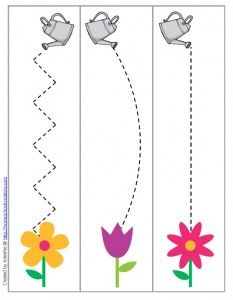 Grafomotorické cvičení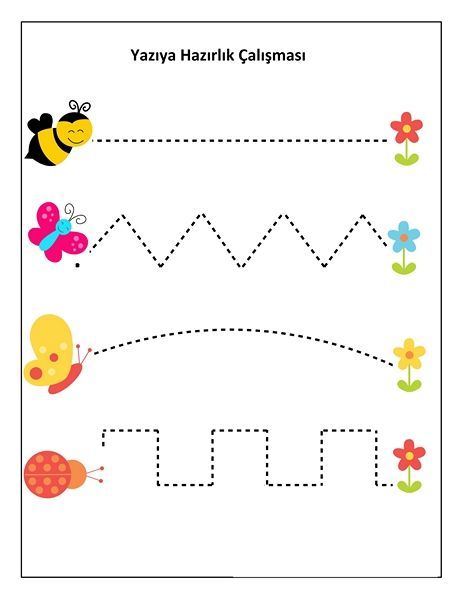 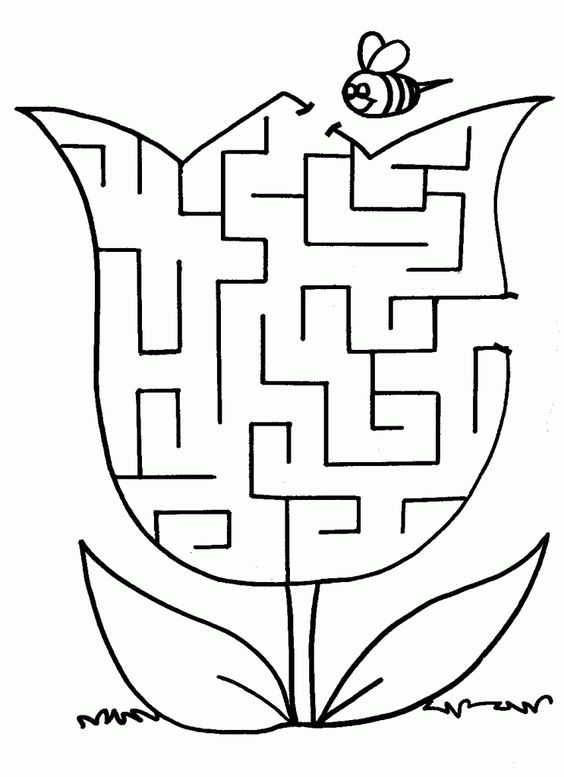 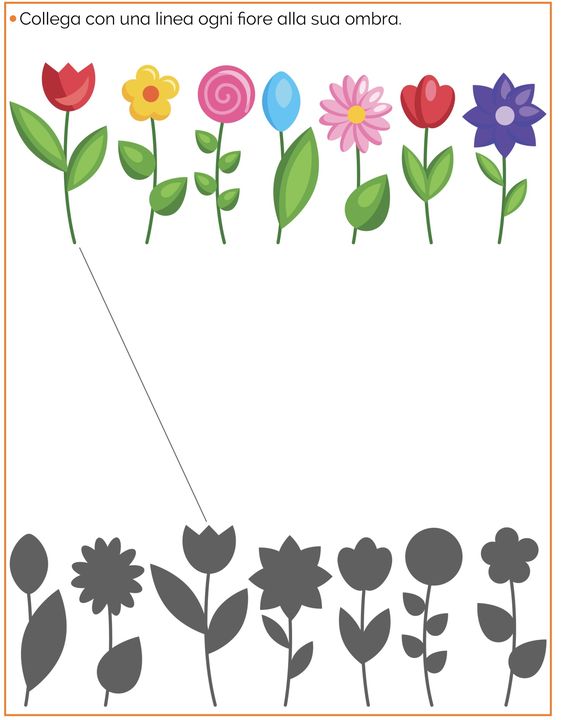 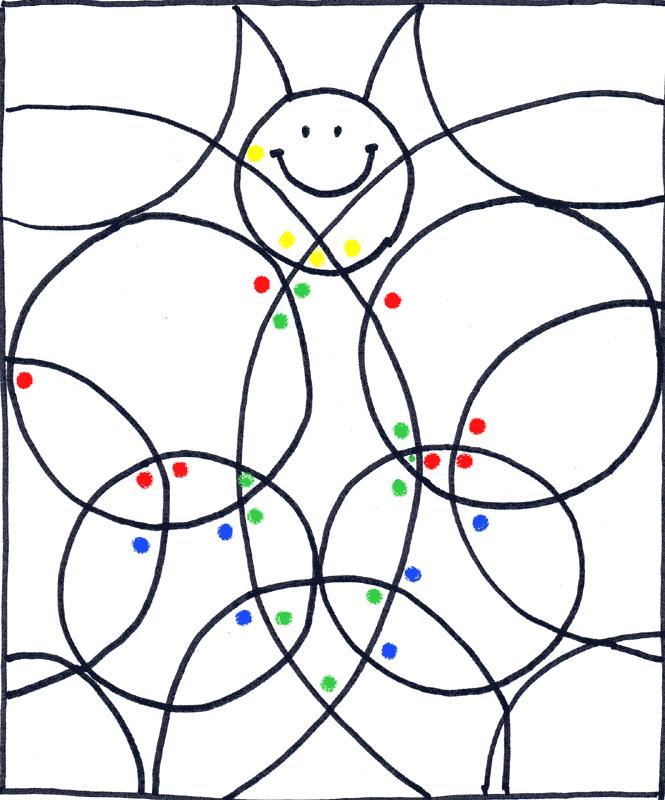 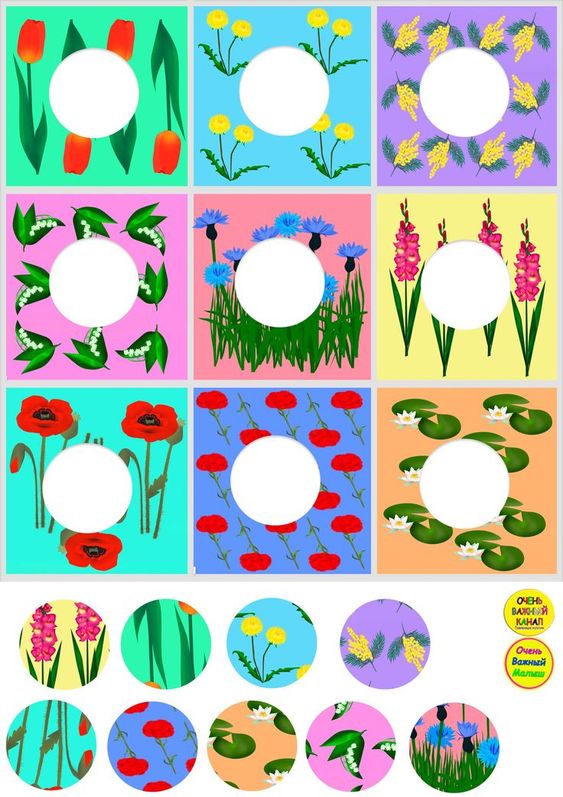 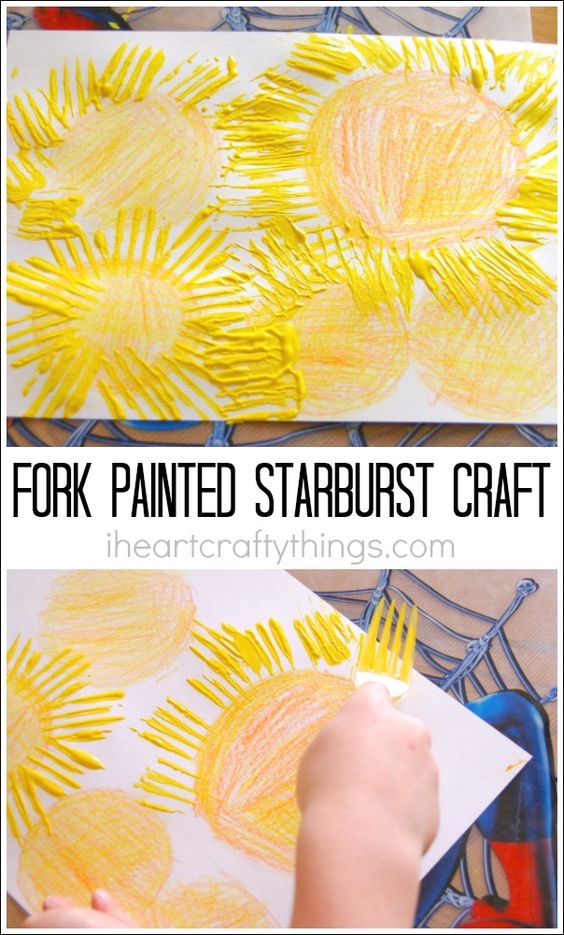 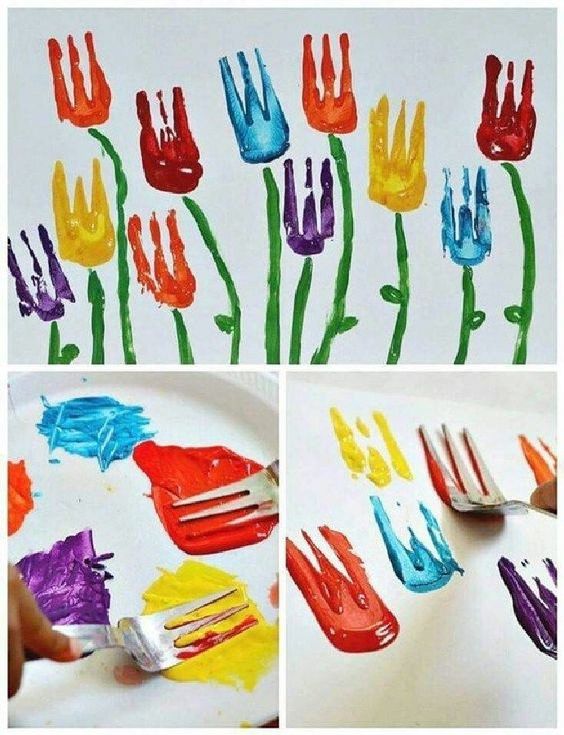 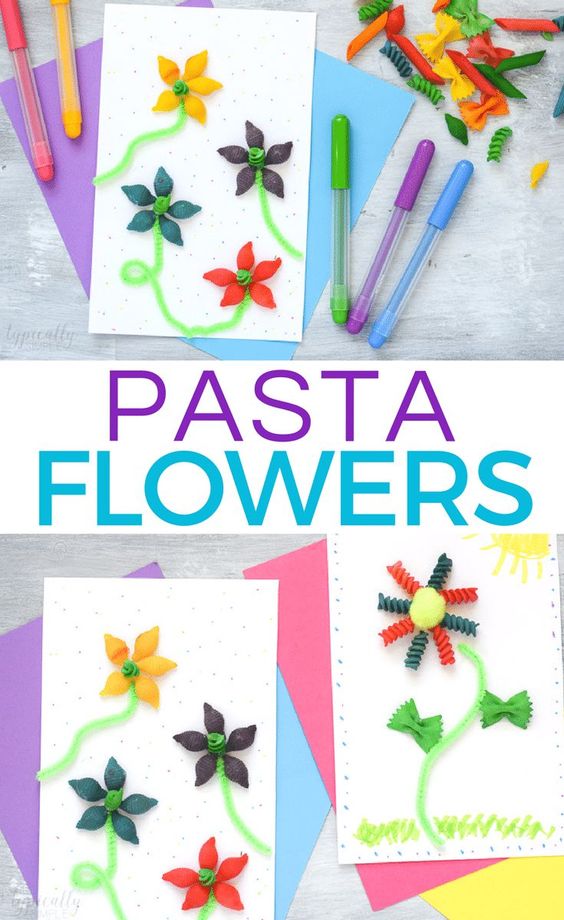 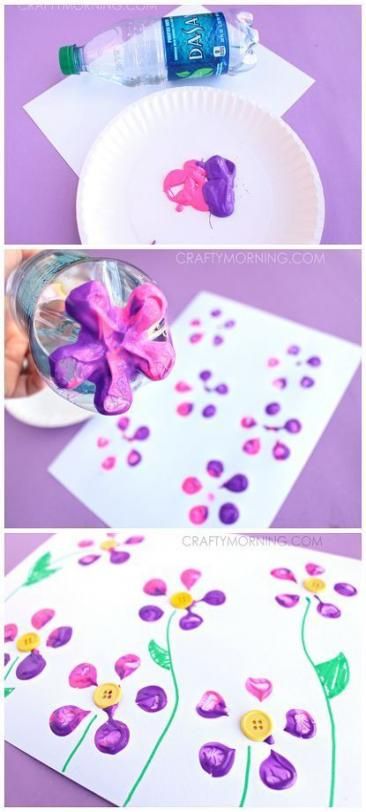 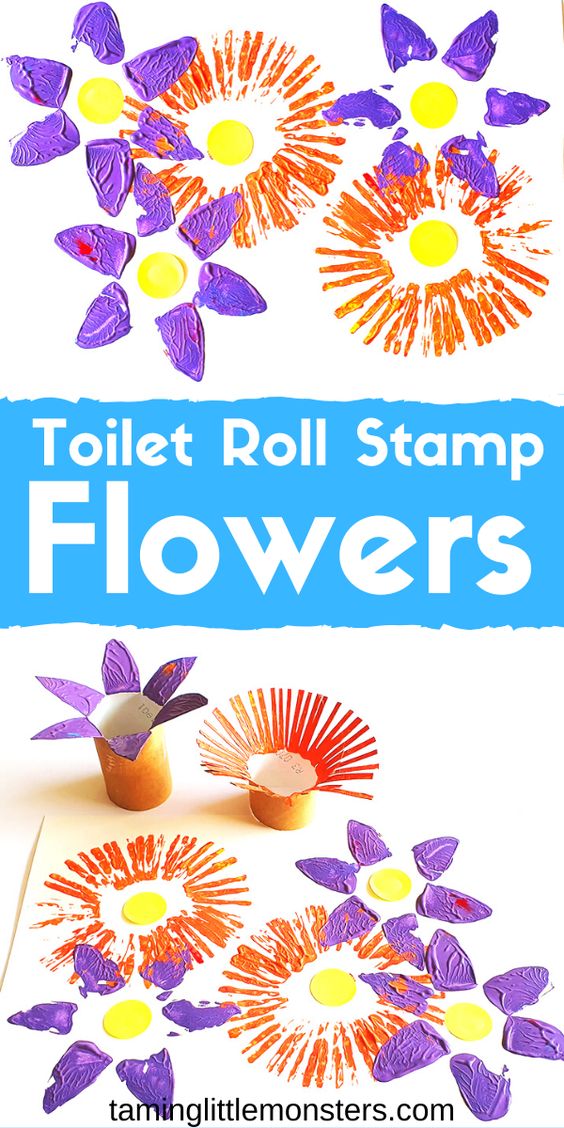 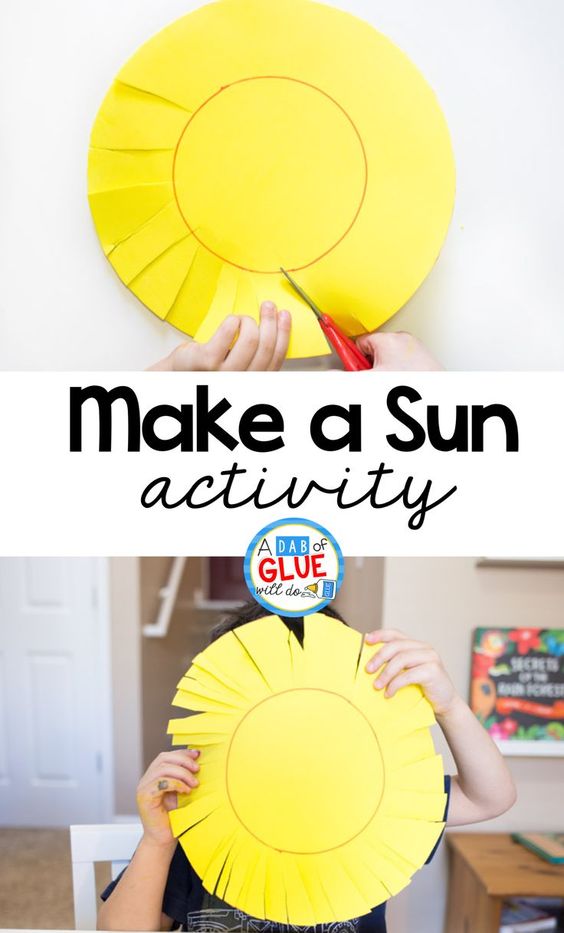 